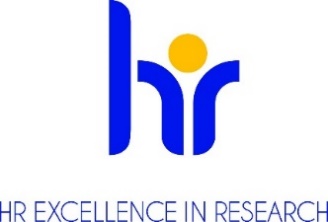 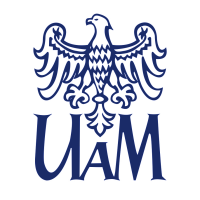 UNIWERSYTET IM. ADAMA MICKIEWICZA W POZNANIUOGŁASZAKONKURSna stanowisko Adiunkt badawczy - Stażysta Podoktorski
w Centrum Zaawansowanych Technologii z przeznaczeniem do wykonywania pracy w Centrum Regulacji Genomuw projekcie ID-UB konkurs 904 (904/04/POB2/0001)Podstawowe informacjeDyscyplina naukowa (research field): Nauki biologiczneWymiar czasu pracy (job status) (hours per week) i liczba godzin pracy w tygodniu w zadaniowym systemie czasu pracy:Pełny etat - 40 godzin w tygodniu w zadaniowym systemie czasu pracyPodstawa nawiązania stosunku pracy i  przewidywany czas zatrudnienia (type of contract): Umowa o pracę na czas na określony na okres 39 miesięcy od 30.09.2023 r. do 31.12.2026 r.Przewidywany termin rozpoczęcia pracy (envisaged job starting date): 30.09.2023 r.Miejsce wykonywania pracy (work location):Centrum Zaawansowanych Technologii z przeznaczeniem do wykonywania pracy w Centrum Regulacji Genomu, ul. Uniwersytetu Poznańskiego 10, 61-614 PoznańWynagrodzenie miesięczne:13 pensji po ok. 8500 PLN brutto miesięcznie, ok. 6400 PLN netto miesięcznieTermin, forma i miejsce złożenia aplikacji: (application deadline and how to apply)Zgłoszenia należy wysyłać na adres kinga.kamieniarz-gdula@amu.edu.pl do 01.08.2023. Wymagane dokumenty (required documents)List motywacyjny z opisem zainteresowań badawczych kandydataNaukowe CV zawierające listę osiągnięć, nagród, wyróżnień, publikacji, konferencji, staży, szkoleńAdresy kontaktowe do opiekunów i pracowników nauki, którzy mogą udzielić informacji o kandydacieZgoda na przetwarzanie danych osobowych następującej treści : Zgodnie z art. 6 ust.1 lit a ogólnego rozporządzenia o ochronie danych osobowych z dnia 27 kwietnia 2016 r. (Dz. U. UE L 119/1 z dnia 4 maja 2016 r.) wyrażam zgodę na przetwarzania danych osobowych innych niż: imię, (imiona) i nazwisko; imiona rodziców; data urodzenia; miejsce zamieszkania (adres do korespondencji); wykształcenie; przebieg dotychczasowego zatrudnienia, zawartych w mojej ofercie pracy dla potrzeb aktualnej rekrutacji.";Kopia dyplomów lub zaświadczeń wydanych przez uczelnie potwierdzające wykształcenie i posiadane stopnie lub tytuł naukowy (w przypadku stopni naukowych uzyskanych zagranicą - dokumenty muszą spełniać kryteria równoważności określone w art. 328 ustawy z dnia 20 lipca 2018 roku Prawo o szkolnictwie wyższym i nauce (Dz.U. z 2023 r. poz. 742 t.j.)Warunki konkursu określone przez komisję konkursową Określenie kwalifikacji: (researcher profile) zgodnie z wytycznymi Euraxess R 1 naukowiec nieposiadający stopnia doktora 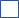 R 2 naukowiec ze stopniem doktora 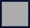  R 3 samodzielny naukowiec  R 4 doświadczony samodzielny naukowiec Opis oferty pracy (offer description)Poszukujemy zmotywowanego współpracownika na stanowisko adiunkta badawczego – stażystę podoktorskiego w Zespole Regulacji Genomu, kierowanym przez dr hab. Kingę Kamieniarz-Gdulę. Badania prowadzone w zespole mają na celu zrozumienie jednego z podstawowych mechanizmów regulacji ekspresji genów, tj. terminacji transkrypcji. W celu odpowiedzi na pytania kiedy i jak proces transkrypcji się kończy (terminuje), jak również w jaki sposób zaburzenia terminacji przyczyniają się do chorób człowieka wykorzystywane są następujące podejścia i techniki badawcze: genomika, transkryptomika, metody biologii molekularnej, biochemiczne i proteomiczne. W zespole znalazły zastosowanie modele raka oraz różnicowania się neuronów w ssaczych kulturach komórkowych. Od osoby zatrudnionej na stanowisku oczekuje się prowadzenia prac badawczych oraz aktywnego udziału w życiu naukowym zespołu.Wymagania i kwalifikacje (requirments and qualifications)Do konkursu mogą przystąpić osoby, spełniające wymogi określone w art. 113 ustawy z dnia 
20 lipca 2018 roku Prawo o szkolnictwie wyższym i nauce (Dz.U. z 2023 r. poz. 742 t.j.) oraz spełniające następujące wymagania:Stopień doktora nauk biologicznych lub nauk pokrewnych;Osiągnięcia udokumentowane publikacjami naukowymi;Udokumentowany udział w życiu naukowym, np. wygłaszane referaty konferencyjne, staże zagraniczne;Umiejętność przygotowania publikacji naukowych, prezentacji, a także wniosków grantowych;Motywacja, entuzjazm, niezależność i rzetelność;Umiejętność pracy w zespole.Wymagania językowe (required languages)Płynna znajomość języka angielskiego w mowie i piśmie.Wymagane doświadczenie badawcze, badawczo-dydaktyczne lub dydaktyczne (required research experience)Doświadczenie w pracy z kulturami komórek ssaczych;Doświadczenie w technikach genomiki i transkryptomiki takich jak ChIP-seq, CUT&RUN, mNET-seq, 3’ end RNA seq (przygotowanie bibliotek i analiza danych);Doświadczenie w technikach mikroskopowych takich jak immunofluorescencja, PLA, FISH, FRET-FLIM;Doświadczenie w technikach biochemicznych takich jak nadekspresja i oczyszczanie białek, in vitro pull-down assay;Doświadczenie w technikach do badania oddziaływań między białkowych takich jak ko-immunoprecypitacja, dwuhybrydowy system drożdżowy;Doświadczenie w technikach biologii molekularnej.Benefity (benefits)atmosfera szacunku i współpracywspieranie pracowników z niepełnosprawnościamielastyczny czas pracydofinansowanie nauki językówdofinansowanie szkoleń i kursówdodatkowe dni wolne na kształcenieubezpieczenia na życieprogram emerytalnyfundusz oszczędnościowo – inwestycyjnypreferencyjne pożyczkidodatkowe świadczenia socjalnedofinansowanie wypoczynkudofinansowanie wakacji dzieci„13” pensjaKryteria kwalifikacyjne (eligibility criteria) Zgodność profilu naukowego kandydata z ogłoszeniem (0-20 pkt);Liczba i poziom naukowy publikacji naukowych kandydata (0-8 pkt.);Liczba i współczynnik sukcesu w aplikacjach grantowych/stypendialnych (0-5 pkt.);Liczba i poziom naukowy prezentacji naukowych kandydata (0-4 pkt.);Odbyte staże i szkolenia, udział w projektach badawczych (0-3 pkt.).Przebieg procesu wyboru (selection process) Rozpoczęcie prac komisji konkursowej nie później niż 14 dni po upływie daty złożenia dokumentów.Ocena formalna złożonych wniosków.  W przypadku braku wymaganych dokumentów, wezwanie do uzupełnienia dokumentacji lub dostarczenia dodatkowych dokumentów.Wyłonienie kandydatów do etapu rozmów.Rozmowa z kandydatami spełniającymi wymogi formalne.Ogłoszenie wyników przez przewodniczącego komisji konkursowej oraz poinformowanie kandydatów o rozstrzygnięciu. Informacja zwierać będzie uzasadnienie oraz wskazanie mocnych i słabych stron kandydatów. Wraz z informacją kandydatom odesłane zostaną również złożone dokumentyPerspektywy rozwoju zawodowegoPraca w dynamicznym środowisku naukowym, w doskonale wyposażonej jednostce naukowej;Możliwość współpracy z renomowanymi krajowymi i zagranicznymi ośrodkami badawczymi;Wsparcie w trakcie przygotowania manuskryptów do renomowanych czasopism naukowych;Wsparcie w trakcie przygotowania aplikacji grantowych.Klauzula informacyjna RODO :Zgodnie z art. 13 ogólnego rozporządzenia o ochronie danych osobowych z dnia 27 kwietnia 2016 r. (Dz. Urz. UE L 119 z 04.05.2016) informujemy, że:Administratorem Pani/Pana danych osobowych jest Uniwersytet im. Adama Mickiewicza  w Poznaniu 
z siedzibą: ul. Henryka Wieniawskiego 1, 61 - 712 Poznań.Administrator danych osobowych wyznaczył Inspektora Ochrony Danych nadzorującego prawidłowość przetwarzania danych osobowych, z którym można skontaktować się za pośrednictwem adresu 
e-mail: iod@amu.edu.pl.Celem przetwarzania Pani/ Pana danych osobowych jest realizacja procesu rekrutacji na wskazane stanowisko pracy.Podstawę prawną do przetwarzania Pani/Pana danych osobowych stanowi Art. 6 ust. 1 lit. a ogólnego rozporządzenia o ochronie danych osobowych z dnia 27 kwietnia 2016 r. oraz  Kodeks Pracy z dnia 
26 czerwca 1974 r. (Dz.U. z 1998r. N21, poz.94 z późn. zm.).Pani/Pana dane osobowe przechowywane będą przez okres 6 miesięcy od zakończenia procesu rekrutacji.Pani/Pana dane osobowe nie będą udostępniane innym podmiotom, za wyjątkiem podmiotów upoważnionych na podstawie przepisów prawa. Dostęp do Pani/Pana danych będą posiadać osoby upoważnione przez Administratora do ich przetwarzania w ramach wykonywania swoich obowiązków służbowych.Posiada Pani/Pan prawo dostępu do treści swoich danych oraz z zastrzeżeniem przepisów prawa, prawo do ich sprostowania, usunięcia, ograniczenia przetwarzania, prawo do przenoszenia danych, prawo do wniesienia sprzeciwu wobec przetwarzania, prawo do cofnięcia zgody w dowolnym momencie.Ma Pani/Pan prawo do wniesienia skargi do organu nadzorczego – Prezesa Urzędu Ochrony Danych Osobowych, ul. Stawki 2, 00 – 193 Warszawa.Podanie danych osobowych jest obligatoryjne w oparciu o przepisy prawa, w pozostałym zakresie jest dobrowolne.Pani/ Pana dane osobowe nie będą przetwarzane w sposób zautomatyzowany i nie będą poddawane profilowaniu.